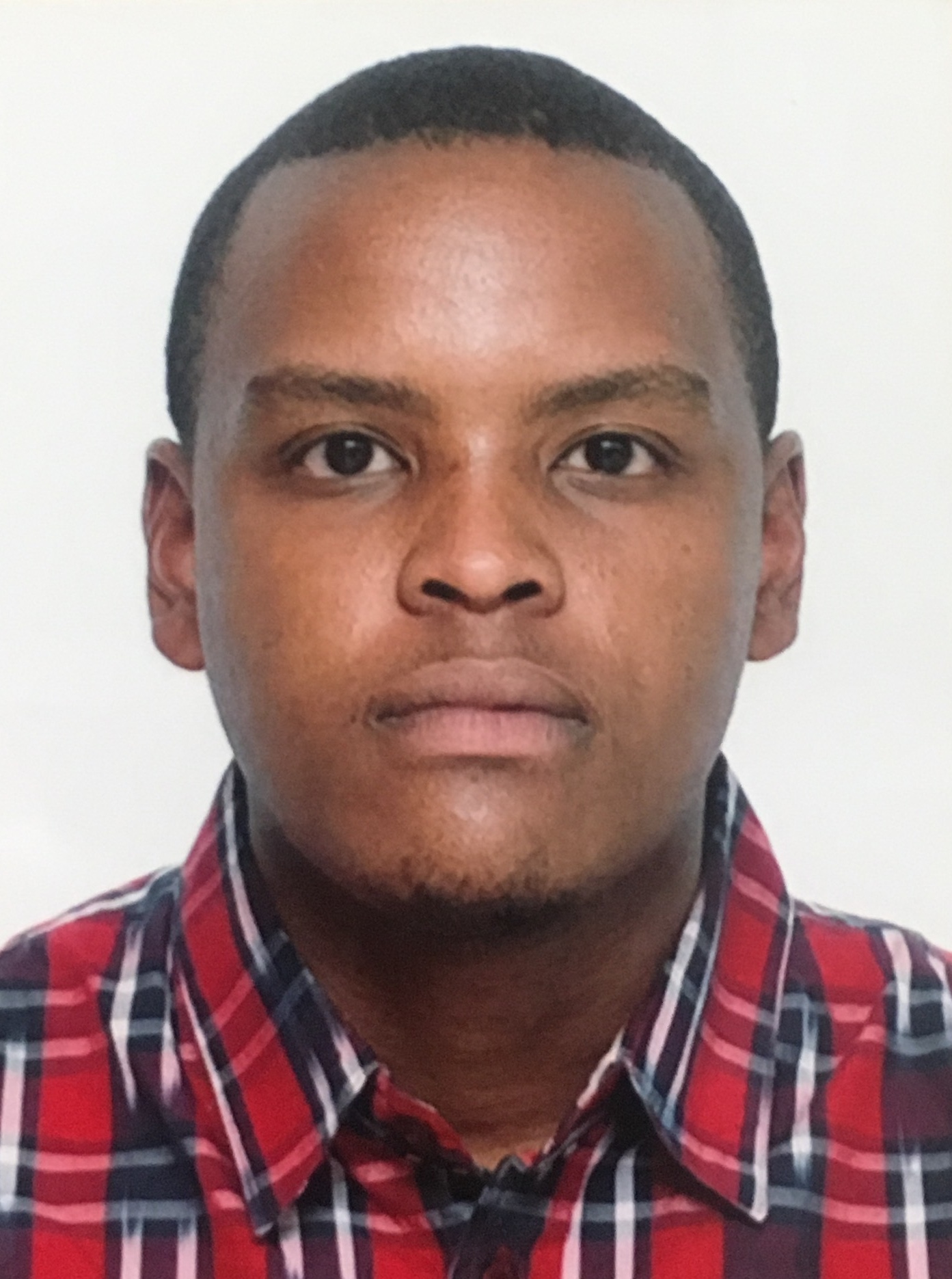 Professional SummaryDrivenHSE professionalwith over 5years’ experience in the mining and processing sector. I am adept at managing and maintainingHealth and Safety plans and procedures and using my expertise of risk management to ensure zero accidents/incidents to help organizations maintain high standards.Currently seeking an opportunity in manufacturing, construction, or energy throughout the Middle East.SkillsAccident Investigation	- Chemical Safety and MSDSSafety Training		- Emergency ManagementAuditing and Inspection	- Field Level Hazard AssessmentManagement			- First Aid and CPRProject Coordination 	- Safety LeadershipAchievementsAchieved zero lost time injury or fatality over 1 million man hours for a construction project of an Oxygen Plant involving over 300 contractors.Establishedemergency response teamsfor a new large scale mining operation.Drove HSE performance initiatives to reduce accident rate by 75% in one year.Provided oversight to management to ensure achievement of first place in regional HSE audits.Auditor for the Chamber of Mines of Zimbabwe’s Association of Mine Managers (2019). Work HistoryPosition		:	Sr.Health, Safety &Environmental OfficerPeriod		:	October 2016 to CurrentResponsibilities:Ensure compliance to HSE standards, laws and regulations.Develop and implement organizational safety programs.Document control.Coordinating training programs.Facilitating accident/incident investigations and preparing reports.Monitoring action plans and close outs.Conducting periodic inspections of plant, mobile equipment and premises.Preparing reports for internal structures and external regulators.Conducting risk assessments and recommending suitable controls for risks.Performing monthly analysis of safety, health and environmental KPIs and providing recommendations to achieve reduction goals.Organising and coordinating community& environmental awareness programs and initiatives.Position		:	Health, Safety &Environmental OfficerOrganisation	:	RioZim LtdPeriod		:	September 2014 – September 2016Responsibilities:Ensuring compliance with relevant laws and statutes.Investigating all injuries and accidents.Developing risk management strategies.Developing operating procedures and ensuring document control of manuals.Conducting emergency drills.Responding to emergencies and assisting in fire-fighting and evacuation of employees.Maintaining statistical records of all reported incidents and accidents.Position		:	Sales AssociateOrganisation	:	Clariant Cosmetics Pvt Ltd –Polokwane, South AfricaPeriod		:	June 2009 – January 2010Position		:	Production AssistantOrganisation	:	Clariant Cosmetics Pvt Ltd –Polokwane, South AfricaPeriod		:	February 2009 – May 2009Educational QualificationsCONTACTEmail: mandla-396308@gulfjobseeker.com I am available for an interview online through this Zoom Link https://zoom.us/j/4532401292?pwd=SUlYVEdSeEpGaWN6ZndUaGEzK0FjUT09 ReferencesAvailable on request.QUALIFICATIONINSTITUTIONYEARNEBOSH International General Certificate in Occupational Health & SafetyAstutis (Wales, United Kingdom)2017Bachelor of Science – Geography and Environmental ManagementUniversity of KwaZulu-Natal (Durban, KZN, South Africa)2013